TEACHER NOTES FOR EXPLORING KINETICSIntroductionKinetics is the study of motion of the particles along with their cause (ex. forces and torques). It asks “why did the velocity change?”Learning about pendulum’s experiment: https://explorable.com/pendulum-experiment Pendulum simulation: https://phet.colorado.edu/en/contributions/view/3484?Forces and motion simulation: https://phet.colorado.edu/en/simulation/forces-and-motion-basics Friction simulation: https://phet.colorado.edu/sims/html/friction/latest/friction_en.html Pendulum collision experiment involving force, energy, friction, momentumRelevant 2016 ICP Content StandardsStandard 2: Uniform AccelerationStandard 3: Newton’s Laws of Motion (One Dimension)Standard 4: EnergyRelevant Physics 1 StandardsStandard 2: Constant AccelerationStandard 3: ForcesStandard 4: EnergyStandard 5: Linear Momentum In One DimensionStandard 6: Simple Harmonic Oscillating SystemsIncluded Materials12 wooden blocks weighing 200 g12 wooden blocks weighing 100 g with screw eye and string12 pieces of plywood12 rulers12 protractorsStringCalculationsGiven No mass change during collisionProblemSolution(1) Energy(2) Momentum(3) Force(4) Kinematics(5) WorkDeriving and equation for d based on m1, m2, h, and Work is done by the non-conservative force of frictionNote: KE may be lost during the collision (inelastic) so we use the KE after the collision for Work(6) Graph of d vs. hy =        m           x          +   bIf , then the slope increased (block 2 goes farther since d increases)If  goes down, then the slope is increased (block 2 goes farther since d increases)Note: From trig, height h can be related to angle  and length L EXPERIMENT: EXPLORING KINETICSIntroductionIn this lab, you will analyze the energy of a pendulum collision.  Recall the following:Force is any interaction that, when unopposed, will change the motion of an object.Momentum refers to the quantity of motion that an object has as a product of mass and velocity.Energy is the ability to do work or to cause change.  It is a property which can be transferred or converted into different forms commonly measured in the SI unit Joules (J)Mechanical Energy  is the sum of an object’s potential energy and kinetic energy.  It is associated with the motion and position of everyday objects.Potential Energy is energy that is stored as a result of position or state.  Gravitational Potential Energy depends upon an object’s mass m, height h, and gravity g. This type of potential energy increases when an object is raised to a higher level.Kinetic Energy is energy of motion such as an object with mass m moving at velocity v.Work is a mechanism of energy transfer.HypothesisHow far will a 200g block travel with a coefficient of kinetic friction of 0.5 after being hit by a 100g block on a pendulum dropped from a height of 10 cm?  How will the height h affect the distance d?Experiment Design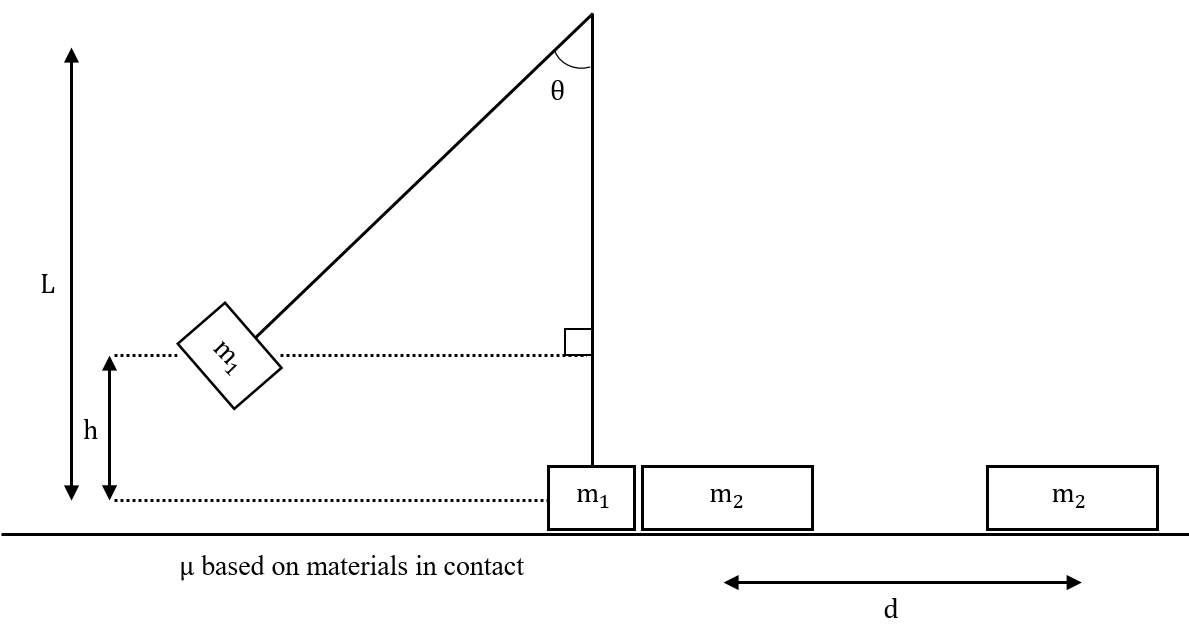 Materials1-m stringPiece of plywood100 g block with metal screw eye200 g blockRulerTape or ring standProcedureMake a pendulum by tying the piece of string to the metal screw eye. Hang the pendulum over the edge of a desk or on a ring stand so that the block just clears the top of the plywood placed on a level surface beneath it. Tape the upper end of the string if needed.Place the 200g block on the plywood so that it will collide with the 100 g block when the pendulum string is vertical. Let the 100 g block hang in place next to the 200 g block to make sure the collision will happen properly.Pull the bob up and to the side until it increases its height by 5 cm, 10 cm, 15 cm, and 20 cm.  Release the block for each height three times and take the average.  Record the data in the table below.  You can discard a trial if you have a good reason to do so (ex. block hits plywood instead of other block).DataAnalysisGraph your distance vs. height (you can use graphing software like excel or sheets as well)Based on your data, how did the impact height affect the distance?What are some sources of error?ConclusionWas your hypothesis correct? Explain.When does a swinging pendulum have the most kinetic energy?Where did the pendulum get its kinetic energy?Was there energy lost in the collision? What can we assume was conserved?Why did the 200 g wooden block stop?Height of 100g Wood Block (cm)Distance 200g Wood Block Moved (cm)Distance 200g Wood Block Moved (cm)Distance 200g Wood Block Moved (cm)Distance 200g Wood Block Moved (cm)Height of 100g Wood Block (cm)Trial #1Trial #2Trial #3Average05101520